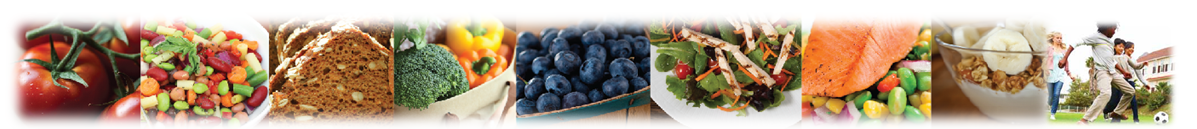 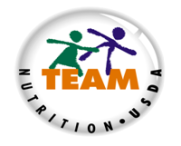 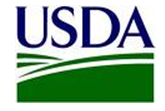 Review cycle menu – sample review forms available Use the HealthierUS School Challenge menu checklist to begin modifying menus    HUSSC Application Toolkit www.fns.usda.gov/tn/healthierus/application.htmlWork with milk vendor to switch to 1% white, skim white and/or skim flavoredReview grain/bread nutrition fact labels and work with vendor to purchase whole grain products.  Modify recipes to ensure whole grains are the heaviest ingredient by weight.HUSSC Whole Grain Resource www.fns.usda.gov/tn/healthierus/application.htmlNFSMI Training - Whole Grains in Child Nutrition Programs www.nfsmi.org/ResourceOverview.aspx?ID=390Incorporate more scratch cooking – include additional whole grains, dark green & orange vegetables and legumes into recipes.  USDA Recipeshttp://teamnutrition.usda.gov/Resources/usda_recipes.htmlUSDA Recipe Finder http://healthymeals.nal.usda.gov/schoolmeals/Recipes/recipefinder.phpNFSMI – Culinary Techniques for Healthy School Meals www.nfsmi.org/ResourceOverview.aspx?ID=266Healthy Recipe Contest Submissions www.recipesforkidschallenge.com/submissionsOffer a fruit/vegetable bar – serve a variety of colors Apply for a HealthierUS School Challenge Award